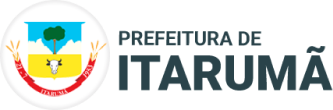 EDITAL DE CHAMAMENTO PÚBLICO Nº 004/2024 - LEI PAULO GUSTAVO - MULTILINGUAGEMEDITAL DE PREMIAÇÃO PARA AGENTES CULTURAIS COM RECURSOS DA LEI COMPLEMENTAR Nº 195/2022 (LEI PAULO GUSTAVO)Inscrições Aprovadas – MULTILINGUAGEM
Pessoas Físicas e JurídicasInscrições Aprovadas – MULTILINGUAGEM
Pessoas Físicas e JurídicasInscrições Aprovadas – MULTILINGUAGEM
Pessoas Físicas e JurídicasCATEGORIAPROPONENTECPF/CNPJMúsica Popular - Artista SoloAntonio Maciano da Silva001.715.565